10.06.2020											         № 495						г. СевероуральскО внесении изменений в постановление Администрации Североуральского городского округа от 30.01.2020 № 96 «Об утверждении перечня субсидий на иные цели, не связанные с финансовым обеспечением выполнения муниципального задания на оказание (выполнение) услуг (работ), предоставляемых из бюджета Североуральского городского округа муниципальным бюджетным и автономным учреждениям, в отношении которых функции и полномочия учредителя осуществляет Управление образования Администрации Североуральского городского округа»Руководствуясь Бюджетным кодексом Российской Федерации, Федеральным законом от 06 октября 2003 года № 131-ФЗ «Об общих принципах организации местного самоуправления в Российской Федерации», Уставом Североуральского городского округа, постановлением Администрации Североуральского городского округа от 31.12.2014 № 2162 «Об утверждении Порядка определения объема и условий предоставления субсидий из бюджета Североуральского городского округа муниципальным бюджетным и автономным учреждениям Североуральского городского округа на иные цели и примерной формы соглашения о порядке и условиях предоставления субсидии муниципальным бюджетным и автономным учреждениям Североуральского городского округа на иные цели», Администрация Североуральского городского округа ПОСТАНОВЛЯЕТ:1. Внести изменения в перечень субсидий на иные цели, не связанные с финансовым обеспечением выполнения муниципального задания на оказание (выполнение) услуг (работ), предоставляемых из бюджета Североуральского городского округа муниципальным бюджетным и автономным учреждениям, в отношении которых функции и полномочия учредителя осуществляет Управление образования Администрации Североуральского городского округа, утверждённый постановлением Администрации Североуральского городского округа от 30.01.2020 № 96, изложив его в новой редакции (прилагается).2. Разместить настоящее постановление на официальном сайте Администрации Североуральского городского округа.Глава Североуральского городского округа					В.П. МатюшенкоПриложениек постановлению АдминистрацииСевероуральского городского округаот 10.06.2020 № 495Перечень субсидий на иные цели, не связанные с финансовым обеспечением выполнения муниципального задания на оказание (выполнение) услуг (работ), предоставляемых из бюджета Североуральского городского округа муниципальным бюджетным и автономным учреждениям, в отношении которых функции и полномочия учредителя осуществляет Управление образования Администрации Североуральского городского округа 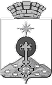 АДМИНИСТРАЦИЯ СЕВЕРОУРАЛЬСКОГО ГОРОДСКОГО ОКРУГАПОСТАНОВЛЕНИЕ№ п/пНаименование целевой субсидииКод целевой субсидииЦель предоставления субсидииИсточник средств (уровень бюджета)123451Субсидия на иные цели в части расходов на осуществление мероприятий по обеспечению питанием обучающихся в муниципальных общеобразовательных организациях906310Осуществление расходов, связанных с осуществлением мероприятий по обеспечению питанием обучающихся в муниципальных общеобразовательных организацияхобластной бюджет2Субсидия на иные цели в части расходов на осуществление мероприятий по обеспечению организации отдыха детей в каникулярное время, включая мероприятия по обеспечению безопасности их жизни и здоровья906330Осуществление расходов на осуществление мероприятий по обеспечению организации отдыха детей в каникулярное время, включая мероприятия по обеспечению безопасности их жизни и здоровьяобластной бюджет12345906241Осуществление расходов на осуществление мероприятий по обеспечению организации отдыха детей в каникулярное время, включая мероприятия по обеспечению безопасности их жизни и здоровьяместный бюджет3Субсидия на иные цели в части расходов на создание в образовательных организациях условий для получения детьми-инвалидами качественного образования20-443-00007Осуществление расходов, направленных на создание в образовательных организациях условий для получения детьми-инвалидами качественного образованияместный бюджет3Субсидия на иные цели в части расходов на создание в образовательных организациях условий для получения детьми-инвалидами качественного образования20-443-00007Осуществление расходов, направленных на создание в образовательных организациях условий для получения детьми-инвалидами качественного образованияобластной бюджет4Субсидия на иные цели в части расходов на осуществление платежей по договорам об образовании, заключённым между родителями (законными представителями) детей – участниками системы персонифицированного финансирования муниципального образования и поставщиками образовательных услуг 906201Осуществление расходов на осуществление платежей по договорам об образовании, заключённым между родителями (законными представителями) детей – участниками системы персонифицированного финансирования муниципального образования и поставщиками образовательных услугместный бюджет123455Субсидия на иные цели в части расходов на подготовку загородного оздоровительного лагеря к оздоровительному сезону906204Осуществление расходов, направленных на проведение мероприятий, связанных с подготовкой к проведению летней оздоровительной кампании в Муниципальном автономном учреждении «Детский оздоровительный загородный лагерь имени В. Дубинина»местный бюджет6Субсидия на иные цели в части расходов на проведение мероприятий для профилактики возникновения и распространения  заболеваний, вызываемых  новой коронавируcной инфекцией (COVID-19)906203Осуществление расходов, направленных на приобретение индивидуальных средств защиты органов дыхания, антисептических, дезинфицирующих средств, облучателей-рециркуляторов обеззараживания воздуха, термометров бесконтактных для измерения температуры тела человекаместный бюджет7Субсидия на иные цели в части расходов на капитальный ремонт, приведение в соответствие с требованиями пожарной безопасности и санитарного законодательства зданий и помещений, в которых размещаются муниципальные образовательные организации906207Осуществление расходов, связанных с капитальным ремонтом, приведением в соответствие с требованиями пожарной безопасности и санитарного законодательства зданий и помещений, в которых размещаются муниципальные образовательные организации (включая текущие ремонты)местный бюджет123458Субсидия на иные цели в части расходов на создание (обновление) материально-технической базы для формирования у обучающихся основных и дополнительных общеобразовательных программ цифрового и гуманитарного профилей в общеобразовательных организациях, расположенных в сельской местности и малых городах 906205Осуществление расходов, направленных на создание (обновление) материально-технической базы для формирования у обучающихся основных и дополнительных общеобразовательных программ цифрового и гуманитарного профилей в общеобразовательных организациях, расположенных в сельской местности и малых городахместный бюджет8Субсидия на иные цели в части расходов на создание (обновление) материально-технической базы для формирования у обучающихся основных и дополнительных общеобразовательных программ цифрового и гуманитарного профилей в общеобразовательных организациях, расположенных в сельской местности и малых городах 906305Осуществление расходов, направленных на создание (обновление) материально-технической базы для формирования у обучающихся основных и дополнительных общеобразовательных программ цифрового и гуманитарного профилей в общеобразовательных организациях, расположенных в сельской местности и малых городахобластной бюджет9Субсидия на иные цели в части расходов на организацию, проведение городских семинаров и конференций, участие в окружных и областных семинарах и совещаниях906212Осуществление расходов, связанных с организацией, проведением городских семинаров и конференций, участием в окружных и областных семинарах и совещанияхместный бюджет10Субсидия на иные цели в части расходов на приобретение новогодних подарков для учащихся муниципальных образовательных организаций906213Осуществление расходов, связанных с приобретением новогодних подарков для учащихся муниципальных образовательных организацийместный бюджет11Субсидия на иные цели на проведение  подготовительных мероприятий по оборудованию спортивных площадок;906234Осуществление расходов, направленных на проведение  подготовительных мероприятий по местный бюджет12345мероприятий, связанных со строительством, проведением капитальных и текущих ремонтов, приведением в соответствие с требованиями пожарной безопасности и санитарного законодательства зданий  и сооруженийоборудованию спортивныхплощадок; мероприятий, связанных со строительством, проведением капитальных и текущих ремонтов, приведением в соответствие с требованиями пожарной безопасности и санитарного законодательства зданий  и сооружений12Субсидия на иные цели в части расходов на капитальный ремонт, приведение в соответствие с требованиями пожарной безопасности и санитарного законодательства  зданий и сооружений (в том числе инженерно-технических сетей) муниципальных загородных оздоровительных лагерей906248Осуществление расходов, связанных с капитальным ремонтом, приведение в соответствие с требованиями пожарной безопасности и санитарного законодательства  зданий и сооружений (в том числе инженерно-технических сетей)  в Муниципальном автономном учреждении «Детский оздоровительный загородный лагерь имени В. Дубинина» (включая текущие ремонты)местный бюджет12Субсидия на иные цели в части расходов на капитальный ремонт, приведение в соответствие с требованиями пожарной безопасности и санитарного законодательства  зданий и сооружений (в том числе инженерно-технических сетей) муниципальных загородных оздоровительных лагерей906306Осуществление расходов, связанных с капитальным ремонтом, приведение в соответствие с требованиями пожарной безопасности и санитарного законодательства  зданий и областной бюджет12345сооружений (в том числе инженерно-технических сетей)  в Муниципальном автономном учреждении «Детский оздоровительный загородный лагерь имени В. Дубинина» (включая текущие ремонты)13Субсидия на иные цели в части расходов по оборудованию спортивных площадок в муниципальных общеобразовательных организациях906250Осуществление расходов, связанных с расходованием по оборудованию спортивных площадок в муниципальных общеобразовательных организацияхместный бюджет14Субсидия на иные цели в части расходов на осуществление мероприятий по укреплению и развитию материально-технической базы 906251Осуществление расходов, связанных с осуществлением мероприятий по укреплению и развитию материально-технической базы, включая расходы на приобретение материальных запасов и основных средствместный бюджет15Субсидия на иные цели в части расходов на осуществление мероприятий по обеспечению антитеррористической защищённости (безопасности) объектов (территорий)906260Осуществление расходов, направленных на осуществление мероприятий по обеспечению антитеррористической защищённости (безопасности) объектов (территорий)местный бюджет16Субсидия на иные цели в части расходов на обеспечение условий реализации муниципальными906270Осуществление расходов, направленных на обеспечение расходов на обеспечение условий реализацииместный бюджет12345общеобразовательными организациями образовательных программ естественно-научного цикла и профориентационной работымуниципальными общеобразовательными организациями образовательных программ естественно-научного цикла и профориентационной работы17Субсидия на иные цели в части расходов на создание современной образовательной среды для школьников в рамках программы «Содействие созданию в субъектах Российской Федерации (исходя из прогнозируемой потребности) новых мест в общеобразовательных организациях» на 2016-2025 годы906280Осуществление расходов, направленных на создание современной образовательной среды для школьников в рамках программы «Содействие созданию в субъектах Российской Федерации (исходя из прогнозируемой потребности) новых мест в общеобразовательных организациях» на 2016-2025 годы (за счет проведения капитального ремонта, приведения в соответствие с требованиями пожарной безопасности и санитарного законодательства зданий, помещений и сооружений (в том числе инженерно-технических сетей), благоустройства территорий, оснащения вновь вводимых мест в муниципальных общеобразовательных организациях)местный бюджет17Субсидия на иные цели в части расходов на создание современной образовательной среды для школьников в рамках программы «Содействие созданию в субъектах Российской Федерации (исходя из прогнозируемой потребности) новых мест в общеобразовательных организациях» на 2016-2025 годы906380Осуществление расходов, направленных на создание современной образовательной среды для школьников в рамках программы «Содействие созданию в субъектах Российской Федерации (исходя из прогнозируемой потребности) новых мест в общеобразовательных организациях» на 2016-2025 годы (за счет проведения капитального ремонта, приведения в соответствие с требованиями пожарной безопасности и санитарного законодательства зданий, помещений и сооружений (в том числе инженерно-технических сетей), благоустройства территорий, оснащения вновь вводимых мест в муниципальных общеобразовательных организациях)областной бюджет18Субсидия на иные цели в части расходов на обеспечение дополнительных гарантий по социальной поддержке 906403Осуществление расходов, направленных на обеспечение дополнительных гарантий по социальной поддержке детей-сирот и детей, областной бюджет12345детей-сирот и детей, оставшихся без попечения родителей, лиц из числа детей-сирот и детей, оставшихся без попечения родителей, лиц, потерявших в период обучения обоих родителей или единственного родителяоставшихся без попечения родителей, лиц из числа детей-сирот и детей, оставшихся без попечения родителей, лиц, потерявших в период обучения обоих родителей или единственного родителя19Субсидия на иные цели в части расходов на осуществление мероприятий по организации и обеспечению отдыха и оздоровления детей (за исключением детей-сирот и детей, оставшихся без попечения родителей, детей, находящихся в трудной жизненной ситуации) в учебное время, включая мероприятия по обеспечению безопасности их жизни и здоровья906540Осуществление расходов, направленных на осуществление мероприятий по организации и обеспечению отдыха и оздоровления детей (за исключением детей-сирот и детей, оставшихся без попечения родителей, детей, находящихся в трудной жизненной ситуации) в учебное время, включая мероприятия по обеспечению безопасности их жизни и здоровьяобластной бюджет20подготовку спортивного резерва для спортивных сборных команд, в том числе спортивных сборных команд Российской Федерации20-50810-00000-00000Осуществление расходов, направленных на государственную поддержку спортивных организаций, осуществляющих подготовку спортивного резерва для спортивных сборных команд, в том числе спортивных сборных областной бюджет12345команд Российской Федерацииместный бюджет21Субсидия на иные цели в части расходов на приобретение устройств (средств) дезинфекции и медицинского контроля для муниципальных организаций, расположенных на территории Свердловской области, в целях профилактики и устранения последствий распространения новой коронавирусной инфекции906401Осуществление расходов, в соответствии с Постановлением Правительства Свердловской области  от 4 июня 2020 г. N 375-ПП "О предоставлении в 2020 году иных межбюджетных трансфертов из областного бюджета бюджетам муниципальных образований, расположенных на территории Свердловской области, на приобретение устройств (средств) дезинфекции и медицинского контроля для муниципальных организаций в целях профилактики и устранения последствий распространения новой коронавирусной инфекции и об изменениях в распределение бюджетных ассигнований по расходам областного бюджета"областной бюджет